Резисторы постоянные непроволочные металлопленочные С2-29ВРезисторы C2-29B ВП (категория качества «ВП») Постоянные непроволочные прецизионные изолированные резисторы C2—29B предназначены для работы в цепях постоянного, переменного токов и в импульсных режимах. Изготавливается в соответствии с техническими условиями ШКАБ.434110.010 ТУ (Категория качества «ВП») и удовлетворяют требованиям ОСТ В 11 0657.Сопротивление изоляции резисторов — не менее 1х105 МОм.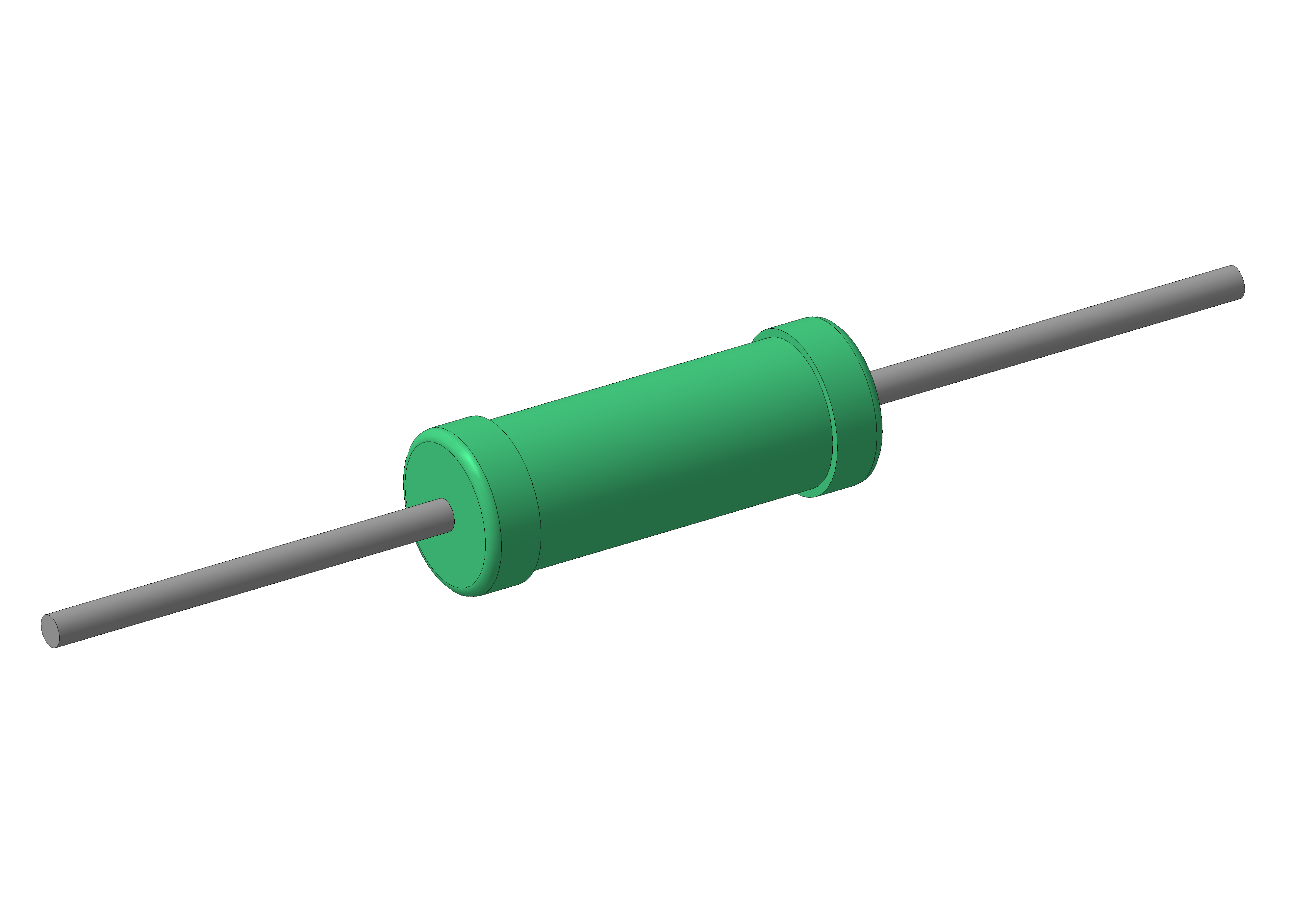                            _  Температура перегрева резисторов не более 70 оС.                           _  Резисторы с допускаемым отклонением ±0,05% выпускаются с ТКС групп А, Д, С.Резисторы с допускаемым отклонением ±0,1% и ±0,25% выпускаются с ТКС групп А, Д, С, Б.Резисторы с допускаемым отклонением ±0,5% и ±1%  выпускаются с ТКС групп А, Б, В, С.ИЗМЕНЕНИЕ СОПРОТИВЛЕНИЯ РЕЗИСТОРОВИзменение сопротивления резисторов должно быть не более:величины допускаемого отклонения или ±0,05 Ом, в зависимости от того, какая величина больше, в течение наработки до 2000 часов;±0,5% для резисторов с допускаемым отклонением сопротивления ±0,05; ±0,1; ±0,25%; ±0,5% и не более ±1% для резисторов с допускаемым отклонением сопротивления ±1% или ±0,05 Ом в зависимости от того, какая величина больше, в течение наработки свыше 2000 часов.ПАРАМЕТРЫ ИМПУЛЬСНОГО РЕЖИМАЧастота повторения импульсов – 20 кГц, не более;Длительность импульсов – 500 мкм, не более;Коэффициент перегрузки – 400, не более.ДОПУСТИМАЯ МОЩНОСТЬ РАССЕЯНИЯ РЕЗИСТОРОВДопустимая мощность рассеяния резисторов для всего интервала рабочих температур среды от 213 до 428 К (от минус 60 С до плюс 155 С) при нормальном давлении.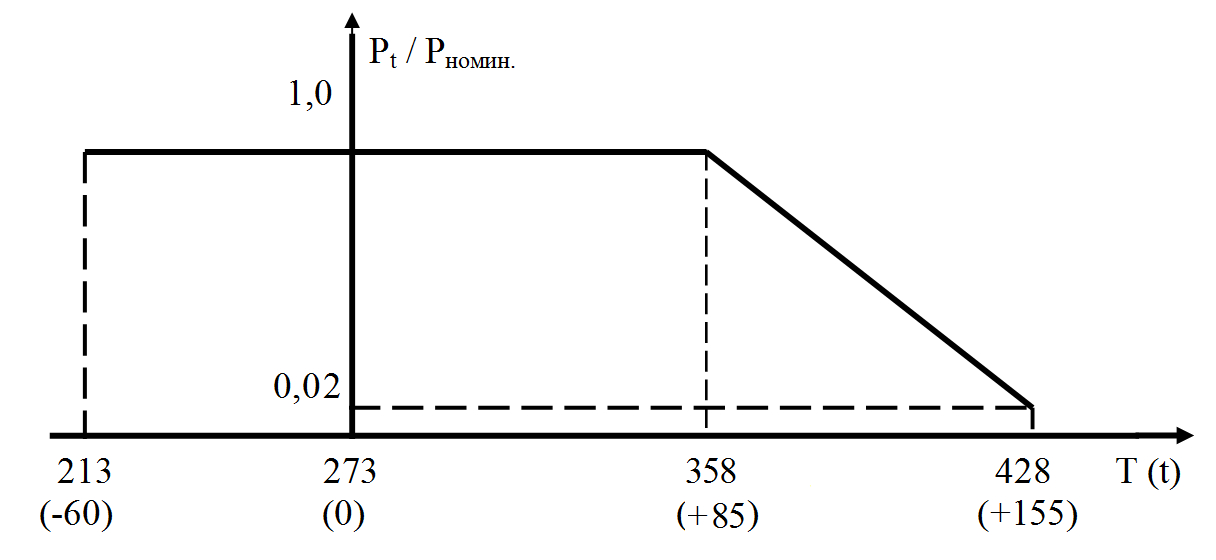 Pt - допустимая мощность рассеяния, ВтP номин. - номинальная мощность рассеяния, ВтТ(t) -  температура окружающей среды, К ( оС )Допустимая мощность рассеяния резисторов для всего интервала давлений при эксплуатации от 1,3×10-4 до 2,94×105 Па (от 10-6 до 2 205 мм рт. ст.) в интервале температур от минус 60 до 155 С (от 213 до 428 К)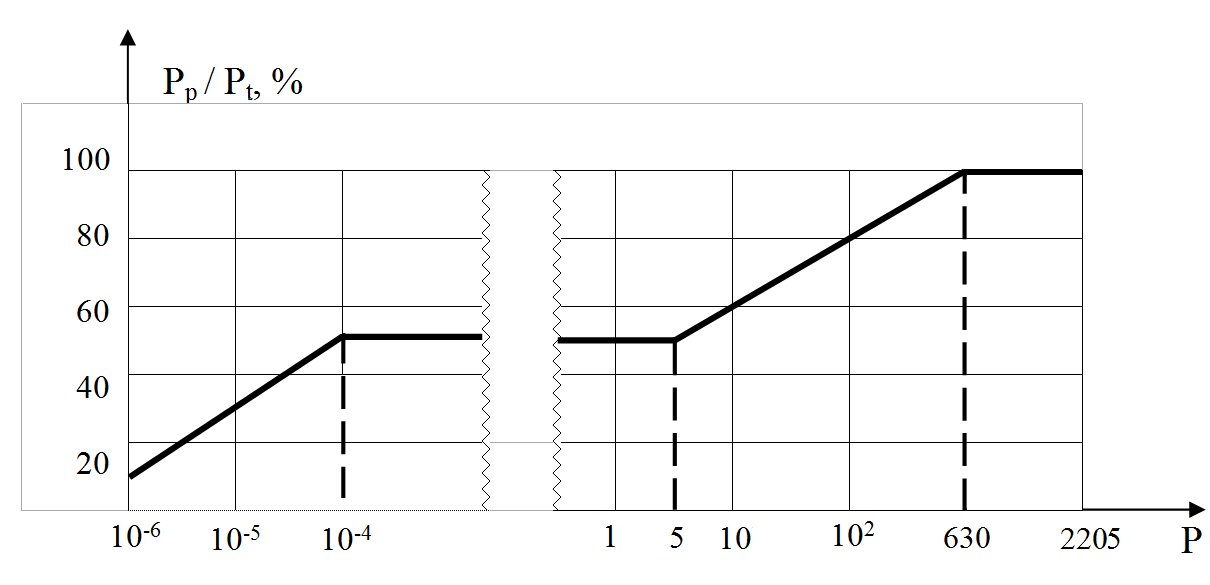 Р – атмосферное давление, мм рт. ст.Рр - допустимая мощность рассеяния при заданной величине атмосферного давления, ВтРt - допустимая мощность рассеяния при заданной величине температуры окружающей среды, Вт НАДЕЖНОСТЬ РЕЗИСТОРОВИнтенсивность отказов (λ) резисторов в предельно-допустимом режиме эксплуатации Р=Рномин., Т=85о не более 5×10-6 1/час в течение наработки tλ = 25 000 часов в пределах срока службы (Тсл.) 25 лет.Интенсивность отказов (λ) резисторов в облегченном режиме эксплуатации Р ≤ 0,5Рномин., Т=55о не более 1×10-8 1/час в течение наработки tλ = 100 000 часов в пределах срока службы (Тсл.) 25 лет.Гамма-процентный срок сохраняемости (Тсγ) резисторов при γ = 95 % при хранении в упаковке изготовителя в условиях отапливаемых хранилищ, хранилищ с кондиционированием воздуха по ГОСТ В 9.003-80, а также вмонтированных в защищенную аппаратуру или находящихся в защищенном комплекте ЗИП во всех местах хранения не менее 25 лет.МАРКИРОВКА РЕЗИСТОРОВМаркировка резисторов обозначена цветовыми кодоами (полосками) или буквенно-цифровыми кодами в соответствии с требованиями ГОСТ В 20.39.412 и ГОСТ 30668.Маркировка резисторов, обозначенная буквенно-цифровыми кодами, содержит:товарный знак предприятия – изготовителя;кодированное обозначение номинального сопротивления и допускаемого отклонения по ГОСТ 28883;обозначение группы по ТКС;дату изготовления (кодированное обозначение) по ГОСТ 28883, месяц не маркировать;отличительный знак приемки.Остальную информацию наносят на этикетку.Маркировка резисторов, обозначенная цветовыми кодами (полосками) содержит обозначение номинального сопротивления и допускаемого отклонения сопротивления в соответствии с ГОСТ 28883.Остальную информацию наносят на этикетку.УПАКОВКА РЕЗИСТОРОВУпаковка резисторов, предназначенных для поставки в страны с тропическим климатом или транспортируемых морским путем, должна предусматривать вариант защиты ВЗ-10 с вариантом упаковки ВУ-5 по ГОСТ 24297. Резисторы упаковывают в групповую и транспортную тару.   УКАЗАНИЯ ПО ЭКСПЛУАТАЦИИУказания по применению, монтажу и эксплуатации резисторов – по ОСТ В 11 0657 с дополнениями и уточнениями, приведенными в разделе ТУ. Пайку следует производить на расстоянии не менее 5 мм от корпуса резистора.Для повышения эксплуатационной стабильности резисторов с допускаемым отклонением от номинального значения сопротивления ±0,05; ±0,1; ±0,25% рекомендуется использовать их при температуре окружающей среды не более 70 оС и нагрузке не более 0,7 Рномин.Выводы резисторов и места пайки после монтажа аппаратуры, предназначенной для эксплуатации в районах с тропическим климатом, покрывать тропикоустойчивым лаком.Для повышения эксплуатационной надежности резисторов рекомендуется использовать их при температуре окружающей среды ниже 85 оС и нагрузке меньше Рномин. Значения наработки (в тыс. часов) в зависимости от температуры окружающей среды и нагрузки установлены в следующей таблице с использованием соответствующих данных из справочника по надежности ЭРИ.При выборе полимерных материалов для защиты резисторов от воздействия влаги, а также для дополнительного крепления их в аппаратуре следует руководствоваться требованиями РД 11 0636 и РД 11 0413. Применение материалов согласовывать с требованиями ГОСТ 2.124 и ОСТ 11 0492.Допускается эксплуатация резисторов в импульсных режимах с параметрами, превышающими значения, установленных в разделе «Параметры импульсного режима». При этом допустимое значение коэффициента перегрузки устанавливается согласно таблице 8 РД 11 0636 в зависимости от длительности импульсов и отношения средней мощности к номинальной.Значение резонансных частот при креплении пайкой за выводы на расстоянии 5-7 мм от корпуса резистора – св. 3000 Гц.При жестком креплении за корпус – св. 7500 Гц.95-процентный ресурс в режимах и условиях, допускаемых ТУ – 60 000 часов.Допускается эксплуатация резисторов в электрических цепях аппаратуры при воздействии на них одиночных импульсов напряжения по ГОСТ РВ 20.57.415, вызываемых ЭМИ, с энергией не более 10-4 -10-2 Дж. УСЛОВНОЕ ОБОЗНАЧЕНИЕ РЕЗИСТОРОВ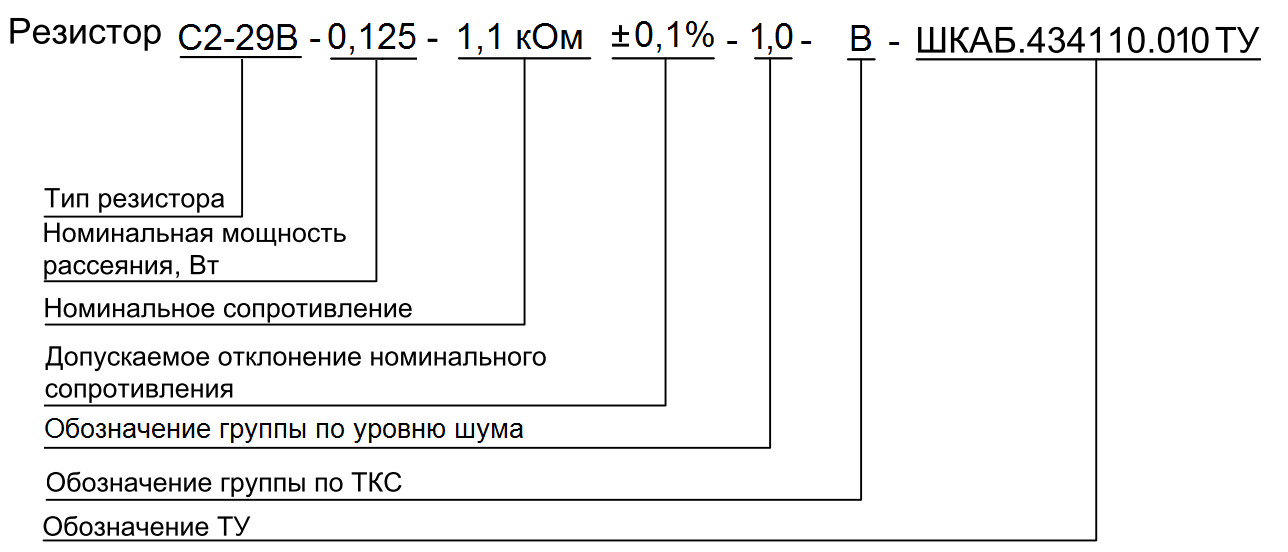 ОСНОВНЫЕ ТЕХНИЧЕСКИЕ ХАРАКТЕРИСТИКИОСНОВНЫЕ ТЕХНИЧЕСКИЕ ХАРАКТЕРИСТИКИОСНОВНЫЕ ТЕХНИЧЕСКИЕ ХАРАКТЕРИСТИКИОСНОВНЫЕ ТЕХНИЧЕСКИЕ ХАРАКТЕРИСТИКИВид резистораНоминальная мощность рассеяния, ВтДиапазон номинальных сопротивлений, ОмДопускаемое отклонение сопротивления, %Вид резистораНоминальная мощность рассеяния, ВтДиапазон номинальных сопротивлений, ОмДопускаемое отклонение сопротивления, %С2-29В-0,1250,125от 1 до 10 вкл.от 10 до 100 вкл.от 100 до 100х103 вкл.от 100х103 до 1х106 вкл.±0,5; ±1±0,05; ±0,1; ±0,25; ±0,5; ±1 ±0,05; ±0,1; ±0,25; ±0,5; ±1 ±0,1; ±0,25; ±0,5; ±1ЗНАЧЕНИЯ ТКСЗНАЧЕНИЯ ТКСЗНАЧЕНИЯ ТКСЗНАЧЕНИЯ ТКСЗНАЧЕНИЯ ТКСГруппа по ТКСДиапазон номинальных сопротивлений, ОмТКСх10-6 1/оС, не более, в интервале температурТКСх10-6 1/оС, не более, в интервале температурТКСх10-6 1/оС, не более, в интервале температурГруппа по ТКСДиапазон номинальных сопротивлений, Омот 20 до 70 оС(от 293 К до 343 К)от 20 до 155 оС(от 293 К до 428 К)от минус 60 до 20 оС(от 213 К до 293 К)Дот 10,1 до 100х103 ±5--Сот 101 до 100х103-±15±55Аот 10 до 1х106-±25±75Бот 1 до 1 х106-±50±150Вот 1 до 1 х106-±100±250ЗНАЧЕНИЯ УРОВНЯ ШУМОВ В ЗАВИСИМОСТИ ОТ НОМИНАЛЬНОГО СОПРОТИВЛЕНИЯЗНАЧЕНИЯ УРОВНЯ ШУМОВ В ЗАВИСИМОСТИ ОТ НОМИНАЛЬНОГО СОПРОТИВЛЕНИЯНоминальное сопротивлениеУровень шумов, мкВ/В, не болееДо 10 кОм1,0От 10 кОм до 499 кОм0,5От 10 кОм до 499 кОм1,0От 499 кОм до 1 МОм1,0ПРЕДЕЛЬНОЕ РАБОЧЕЕ НАПРЯЖЕНИЕПРЕДЕЛЬНОЕ РАБОЧЕЕ НАПРЯЖЕНИЕПРЕДЕЛЬНОЕ РАБОЧЕЕ НАПРЯЖЕНИЕПРЕДЕЛЬНОЕ РАБОЧЕЕ НАПРЯЖЕНИЕПРЕДЕЛЬНОЕ РАБОЧЕЕ НАПРЯЖЕНИЕПРЕДЕЛЬНОЕ РАБОЧЕЕ НАПРЯЖЕНИЕПРЕДЕЛЬНОЕ РАБОЧЕЕ НАПРЯЖЕНИЕВид резистораПредельное рабочее напряжение Uпред, при атмосферном давлении, Па (мм рт. ст.)Предельное рабочее напряжение Uпред, при атмосферном давлении, Па (мм рт. ст.)Предельное рабочее напряжение Uпред, при атмосферном давлении, Па (мм рт. ст.)Предельное рабочее напряжение Uпред, при атмосферном давлении, Па (мм рт. ст.)Предельное рабочее напряжение Uпред, при атмосферном давлении, Па (мм рт. ст.)Предельное рабочее напряжение Uпред, при атмосферном давлении, Па (мм рт. ст.)Вид резистора4400 (33) и выше4400 (33) и выше4400 (33) и вышениже 4400 (33)ниже 4400 (33)ниже 4400 (33)Вид резистораПостоянного тока, ВПеременного токаПеременного токаПостоянного тока, ВПеременного токаПеременного токаВид резистораПостоянного тока, ВЭффективное значение, ВАмплитудное значение, ВПостоянного тока, ВЭффективное значение, ВАмплитудное значение, ВС2-29В-0,125200200280200200280ГЕОМЕТРИЧЕСКИЕ РАЗМЕРЫ в миллиметрахГЕОМЕТРИЧЕСКИЕ РАЗМЕРЫ в миллиметрахГЕОМЕТРИЧЕСКИЕ РАЗМЕРЫ в миллиметрахГЕОМЕТРИЧЕСКИЕ РАЗМЕРЫ в миллиметрахГЕОМЕТРИЧЕСКИЕ РАЗМЕРЫ в миллиметрахГЕОМЕТРИЧЕСКИЕ РАЗМЕРЫ в миллиметрах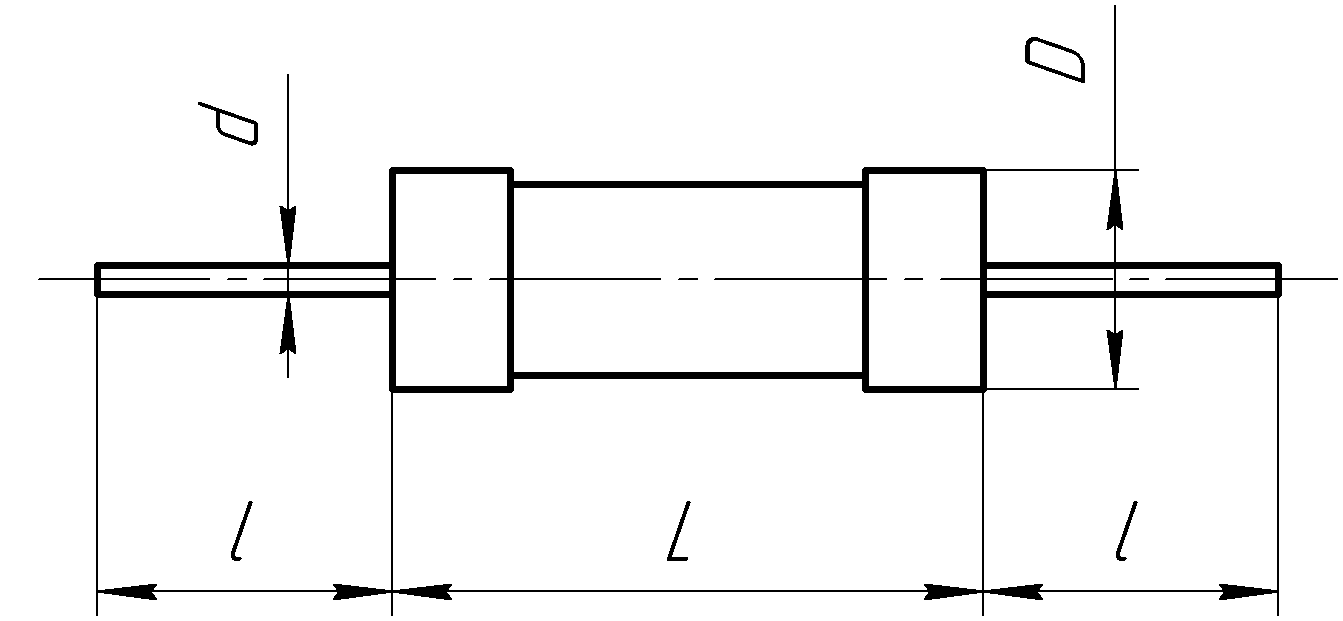 Вид резистораDLdlМасса, г, не, болееС2-29В-0,1253,0-0,68,0-0,90,6±0,116+40,30ИМПУЛЬСНОЕ НАПРЯЖЕНИЕ И СРЕДНЯЯ МОЩНОСТЬ РАССЕЯНИЯИМПУЛЬСНОЕ НАПРЯЖЕНИЕ И СРЕДНЯЯ МОЩНОСТЬ РАССЕЯНИЯИМПУЛЬСНОЕ НАПРЯЖЕНИЕ И СРЕДНЯЯ МОЩНОСТЬ РАССЕЯНИЯИМПУЛЬСНОЕ НАПРЯЖЕНИЕ И СРЕДНЯЯ МОЩНОСТЬ РАССЕЯНИЯИМПУЛЬСНОЕ НАПРЯЖЕНИЕ И СРЕДНЯЯ МОЩНОСТЬ РАССЕЯНИЯОбозначение резистораМощность рассеяния, ВтПредел номинальных сопротивления, ОмПредельное импульсное напряжение (ампл.) при средней мощности в зависимости от номинальной, ВПредельное импульсное напряжение (ампл.) при средней мощности в зависимости от номинальной, ВОбозначение резистораМощность рассеяния, ВтПредел номинальных сопротивления, Ом0,1 Рномин0,2 РноминС2-29-0,1250,125От 1 до 1х106400300СТОЙКОСТЬ К ВНЕШНИМ ВОЗДЕЙСТВУЮЩИМ ФАКТОРАМСТОЙКОСТЬ К ВНЕШНИМ ВОЗДЕЙСТВУЮЩИМ ФАКТОРАМСТОЙКОСТЬ К ВНЕШНИМ ВОЗДЕЙСТВУЮЩИМ ФАКТОРАМСТОЙКОСТЬ К ВНЕШНИМ ВОЗДЕЙСТВУЮЩИМ ФАКТОРАМВнешний воздействующий факторХарактеристика фактора, единица измеренияЗначение характеристики при креплении пайкой за выводы на расстоянии 5-7 мм от корпуса для резисторовЗначение характеристики при креплении резистора за корпусСинусоидальная вибрацияДиапазон частот, ГцАмплитуда ускорения, м/с2(g), не более1-600100 (10)1-5 000400 (40)Акустический шумДиапазон частот, ГцУровень звукового давления (относительно 2х10-5 Па), дБ50 – 10 00050 – 10 000Акустический шумДиапазон частот, ГцУровень звукового давления (относительно 2х10-5 Па), дБ160170Механический удар одиночного действияПиковое ударное ускорение, м/с2 (g)Длительность действия ударного ускорения, мс-15 000 (1 500)0,1-2Механический удар многократного действияПиковое ударное ускорение, м/с2 (g)Длительность действия ударного ускорения, мс400 (40)1-31 500 (150)1-5Линейные нагрузкиЗначение ускорения, м/с2 (g)1 500 (150)5 000 (500)--Значение характеристикиЗначение характеристикиПовышенная температура средыМаксимальное значение при эксплуатации,°С: - рабочая при номинальной мощности рассеяния- рабочая при снижении мощности рассеяния8515585155Изменение температуры средыДиапазон изменения температуры среды, °Сот минус 60до плюс 155от минус 60до плюс 155Атмосферное пониженное давлениеЗначение при эксплуатации, Па (мм рт.ст.)0,13×10-5 (10-6)0,13×10-5 (10-6)Изменение давления средыДиапазон изменения давления среды, °Сот 0,13×10-5 до 2,94×10-5 (от 10-6 до 2205)от 0,13×10-5 до 2,94×10-5 (от 10-6 до 2205)Температура, оСНаработка, тыс. часов, при Р/Рномин.Наработка, тыс. часов, при Р/Рномин.Наработка, тыс. часов, при Р/Рномин.Наработка, тыс. часов, при Р/Рномин.Наработка, тыс. часов, при Р/Рномин.Температура, оС1,00,70,50,30,1Для резисторов с допускаемым отклонением от номинального сопротивления ±0,05, ±0,1%Для резисторов с допускаемым отклонением от номинального сопротивления ±0,05, ±0,1%Для резисторов с допускаемым отклонением от номинального сопротивления ±0,05, ±0,1%Для резисторов с допускаемым отклонением от номинального сопротивления ±0,05, ±0,1%Для резисторов с допускаемым отклонением от номинального сопротивления ±0,05, ±0,1%Для резисторов с допускаемым отклонением от номинального сопротивления ±0,05, ±0,1%802535456070703540606580554560100105110405570105110120257090110120150Для резисторов с допускаемым отклонением от номинального сопротивления ±0,25, ±0,5%, ±1%Для резисторов с допускаемым отклонением от номинального сопротивления ±0,25, ±0,5%, ±1%Для резисторов с допускаемым отклонением от номинального сопротивления ±0,25, ±0,5%, ±1%Для резисторов с допускаемым отклонением от номинального сопротивления ±0,25, ±0,5%, ±1%Для резисторов с допускаемым отклонением от номинального сопротивления ±0,25, ±0,5%, ±1%Для резисторов с допускаемым отклонением от номинального сопротивления ±0,25, ±0,5%, ±1%802530405060703035505565553540606570404045657075254550707580